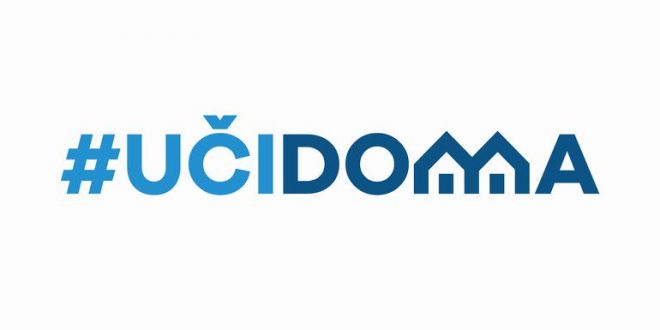 SEDMIČNI PLAN RADA PO PREDMETIMA ZA PERIOD 06.04.2020. –10.04.2020.RAZRED I PREDMET: ___Engleski jezik V________    NASTAVNIK/CI: ____Đalović Katarina_______________________RAZRED I PREDMET: ___Engleski jezik V________    NASTAVNIK/CI: ____Đalović Katarina_______________________RAZRED I PREDMET: ___Engleski jezik V________    NASTAVNIK/CI: ____Đalović Katarina_______________________RAZRED I PREDMET: ___Engleski jezik V________    NASTAVNIK/CI: ____Đalović Katarina_______________________RAZRED I PREDMET: ___Engleski jezik V________    NASTAVNIK/CI: ____Đalović Katarina_______________________DANISHODIAKTIVNOSTISADRŽAJ/POJMOVINAČIN KOMUNIKACIJEPONEDELJK06.04.2020.UTORAK07.04.2020.Uočava glavnu misao teksta .Odgovara na postavljena pitanja.-citaju tekst-pisu odgovore na pitanja iz teksta-nastavni listichttps://www.eslprintables.com/vocabulary_worksheets/sports/sports_reading/MY_FAVOURITE_SPORT_READING_424651/-riječi I fraze iz teksta-The Simple Present Tense-Wh questionsViberSRIJEDA07.04.2020.Dopunjavaju recenice.Odgovaraju na postavljena pitanja -dopunjavaju recenice odgovarjicim oblikom glagola u Simple Present Tensu-odgovaraju na postavaljena pitanjahttps://images.app.goo.gl/vktKdmpUD6933kaq5Wh questionsThe  Simple PresentTenseAdverbs of frequencyViberČETVRTAK08.04.2020.PETAK09.04.2020.Pisu kratak tekst po modelu-čitaju tekst-dopunjavaju tekst-pišu tekst koristeci zadane rijeciSimple present TenseAdverbs of frequencyViberPOVRATNA INFORMACIJA U TOKU SEDMICE